Муниципальное бюджетное дошкольное образовательное учреждение«Детский сад комбинированного вида № 19 «Рябинка»________________________________________________________________________. Рубцовск, ул. Комсомольская, 65тел. (38557) 7-59-70Е-mail: ryabinka.detskiysad19@mail.ruКонсультация для воспитателей"Растим патриотов"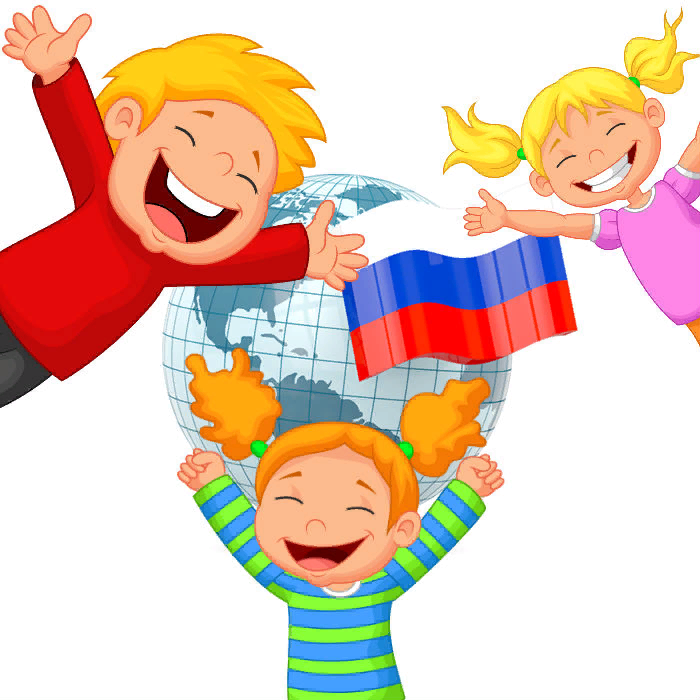 Патриотическое воспитание подрастающего поколения – одна из самых актуальных задач нашего времени.«Патриотическое воспитание граждан Российской Федерации направлено на формирование и развитие личности, обладающей качествами гражданина, патриота и способной успешно выполнять гражданские обязанности в мирное и военное время.Система патриотического воспитания предусматривает формирование и развитие социально - значимых ценностей, гражданственности, и патриотизма в процессе воспитания и обучения в образовательных учреждениях всех типов и видов».Воспитание патриотических чувств у детей дошкольного возраста – одна из задач нравственного воспитания, включающая в себя воспитание любви к близким людям, к детскому саду, родному городу и родной стране.Наиболее сложной является работа по воспитанию любви к родному краю и родной стране. Любовь к родному городу, поселку, гордость за свою страну имеют огромное значение для развития личности ребенка. Без любви к Родине и уважения ее истории и культуры невозможно воспитать гражданина и патриота свое Родины, сформировать у детей чувство собственного достоинства, положительные качества личности.Дети должны понять, что они являются частью народа огромной и богатой страны, что они граждане России, маленькие россияне. Для этого лучше всего знакомить детей с малой родиной – местом, где они живут. Дети должны знать тот район, в котором они живут, видеть красоту тех улиц, по которым проходят каждый день. Затем нужно подводить к пониманию того, что город – часть большой страны, а дети – жители России, ее граждане. Гражданин – житель страны, который признает ее законы (правила поведения), потому что он любит свою страну.Надо помнить, что дошкольник воспринимает окружающую его действительность эмоционально, поэтому патриотические чувства к родному городу, родной стране у него проявляются в чувстве восхищения своим городом, своей страной. Именно эти чувства необходимо вызвать в процессе работы по ознакомлению детей с родным городом и родной страной.Такие чувства не могут возникнуть после нескольких, даже удачных занятий. Это результат длительного, систематического и целенаправленного воздействия на ребенка. Знакомство дошкольника с родным городом и родной страной - процесс длительный и сложный. Он не может проходить от случая к случаю.Чувство патриотизма включает в себя следующие параметры:-         чувство привязанности к местам, где человек родился и вырос;-         уважительное отношение к языку своего народа;-         заботу об интересах родины;-         гордость за социальные и культурные достижения своей страны;-         уважительное отношение к историческому прошлому своего народа, его обычаям и традициям;-         стремление посвятить свой труд на благо могущества и расцвета родины.Формирование любого нравственного качества процесс длительный и достаточно трудоемкий. Любое нравственное качество приобретает устойчивость при сформированном мировоззрении. В дошкольной педагогике целесообразно начать работу по формированию патриотизма через воспитание чувств любви ребенка к своей семье, к своему месту рождения – это и есть закладка основного базиса.Как достичь положительного результата   направленные на совершенствование нравственно - патриотического воспитания в ДОУ, предлагаю содержание и рациональность материала развивающей среды для организации работы по патриотическому воспитанию детей дошкольного возраста: создание средовых условий в ДОУ при ознакомлении детей-оформление уголка города в групповой комнате: разнообразие экспонатов, макеты памятных и исторических мест, реальные предметы в экспозиции ( медали, письма, фотографии, воспоминания родственников)методическое обеспечение:     -наличие картотеки на имеющийся материал     -целесообразность месторасположения материала    - соответствие содержания возрасту детей    - доступность свободного пользования    - эстетичность в оформленииналичие игр и пособий для организации с детьми- дидактические игры-настольно - печатные игры-атрибуты к сюжетно – ролевым играм-иллюстративный материал- рукописные игры- соблюдение гигиенических требований при изготовлении пособий и игрРекомендации для воспитателей по организации ознакомления детей с историей военных событий и подвигом защитников Отечества:- Работу по ознакомлению с героическим прошлым страны, историей военных событий и подвигом защитников Отечества целесообразно проводить с детьми старшего дошкольного возраста.- Все специально организованные занятия с детьми проводятся и планируются в разделах: «Ознакомление с окружающим миром и развитие речи» и «Познавательное развитие».- Необходимым условием проведения целенаправленной работы является наличие образовательного проекта или перспективного плана, которые включают в себя специально организованные занятия.- Занятия проводятся на доступном для понимания детей материале, начиная с рассматривания семейных реликвий, наград, предметов военного быта, имеющихся в семьях.-Привлечение к работе родителей их помощь возможна в организации встреч с ветеранами, изготовление плакатов, рисунков.- Проведение мероприятий для родителей (семейные вечера, тематические выставки, выставки рисунков, плакатов, консультации и рекомендации, анкетирование)